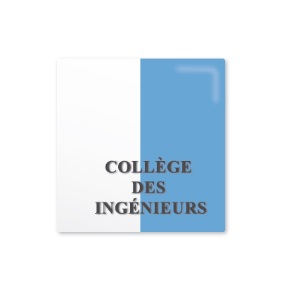 PROGRAMME DOCTORAL« SCIENCES, SCIENCES HUMAINES & MANAGEMENT »DOSSIER DE CANDIDATURE DU COLLEGE DES INGENIEURSBEWERBUNGSMAPPECDI APPLICATION FORM►	Nous sommes très heureux de vous faire parvenir ce dossier de candidature. Merci de le compléter et de le renvoyer au Collège des Ingénieurs avant la date limite (voir fin du dossier) et de transmettre une copie à votre Ecole Doctorale.►	Wir freuen uns, Ihnen die Bewerbungsunterlagen zuschicken zu dürfen. Bitte senden Sie Ihre kompletten Unterlagen jeweils zum entsprechenden Bewerbungsschluss (s. Ende der Bewerbungsmappe) an das CDI zurück.►	We are very pleased to provide you with this application form. Please complete it and return it to the CDI before the deadline indicated at the end of this form and to send a copy to your “Ecole Doctorale”.1. INFORMATIONS PERSONNELLES /PERSONALBOGEN
GENERAL INFORMATIONNom/Name/Surname...................................................................................................................Prénom/Vorname/Name.............................................................................................................Nationalité/Staatsangehörigkeit/Nationality..............................................................................Date et lieu de naissance...........................................................................................................Geburtsdatum u. Ort./Date and place of birthAdresse/Permanent Address............................................................................................................................................................................................................................................................Si nécessaire, adresse actuelle jusqu'au/Semesteranschrift gültig bis/ Current address (valid until)  ____ /____.....................................................................................................................................................Tél privé/Telefon privat/Home phone...........................................Mobile..................................Bureau/Büro/Work phone..........................................................................................................e-mail............................................................................................................................................Dans quelle Université / Ecole Doctorale avez-vous commencé votre doctorat ? ...................................................................................................................................................Qui est votre Directeur de Thèse ? ..........................................................................................Quel financement avez-vous obtenu (Contrat Doctoral, Cifre…) ? .....................................Accord pour que le Collège des Ingénieurs garde une copie de votre dossier de candidature pendant 5 ans ou jusqu’à votre demande de suppression : □2. CURRICULUM VITAELEBENSLAUFRESUME3. MEMOIRE DE CANDIDATUREBEWERBUNGSAUFSATZCANDIDATE STATEMENT4. RECOMMANDATIONSEMPFEHLUNGSSCHREIBENRECOMMENDATIONS5. SESSIONS D'ENTRETIENS DU CDIBEWERBUNGSGESPRÄCHEINTERVIEW SESSIONSDATE LIMITE DE RETOUR DU DOSSIERANNAHMESCHLUSS FÜR IHRE BEWERBUNGFINAL DATE FOR SUBMISSION OF THE APPLICATION-> 21/06/2020Admissions:	CDI COLLEGE DES INGENIEURS – Programme « Sciences & Management »215, bd Saint-Germain - 75007 PARIS - FRANCEPHOTO               Douzième promotion – 2020-2021Il doit présenter l'ensemble de la formation académique supérieure (en précisant clairement les dates d'obtention des différents diplômes et les mentions) et la ou les expériences en entreprise. Il doit être accompagné d'un relevé des notes obtenues au cours de la formation supérieure.Der Lebenslauf soll die gesamte akademische Laufbahn ab Abitur (Diplome, Noten) sowie Ihre praktische Erfahrung enthalten. Ein Notenspiegel bzw. Zeugnisse sollen ebenfalls beiliegen.Liegt das Diplomzeugnis zum Bewerbungstermin noch nicht vor, so können Sie es nachreichen.Please indicate your academic background starting from high-school and the appropriate dates of diplomas obtained. In addition, indicate any relevant work experiences. Non-French students must provide a recent transcript of their academic standing.Ce mémoire doit traiter, notamment, les points suivants : Quels enseignements tirez-vous de vos différentes expériences (stage, recherche, autres activités) ?  Quel est aujourd'hui votre profil de compétences? Comment s'inscrit le Collège des Ingénieurs dans votre parcours professionnel ? Quelles sont les connaissances ou les compétences que vous souhaitez approfondir en priorité à travers le Collège des Ingénieurs ?  Quelle est votre expérience internationale ? Que pensez-vous apporter au Collège des Ingénieurs ? Quelles sont pour vous les meilleures alternatives au Collège des Ingénieurs ?L'ordre et la manière de traiter ces questions sont libres. Il sera tenu compte de la présentation.Folgende Punkte sollen in beliebiger Form behandelt werden: Welche Erfahrungen haben Sie während Ihrer Aktivitäten sammeln können (praktische Erfahrungen, Forschung, ...), und wie beurteilen Sie diese Erfahrungen?  Wo sehen Sie heute Ihre Stärken?  Welche Erwartungen haben Sie an Ihre Karriere und welche Rolle spielt das  CDI in Ihrer Karriereplanung?  Welche Kenntnisse und Fähigkeiten wollen Sie am CDI vertiefen oder entwickeln? Welche internationale Erfahrungen haben Sie sammeln können und wie beurteilen Sie diese Erfahrungen? Was können Sie in das Programm des CDI einbringen?  Welches sind für Sie die Alternativen zum Programm des CDI?The statement should include the following points. What have you learned from your different experiences (research, internships, other activities)?  Provide a profile of your competencies. How does the CDI fit in your career path? What knowledge and competencies would you like to enhance through the CDI? Do you have any international experience? What do you hope to bring to the CDI? What are your possible alternatives to the CDI programme?The order and manner of treating these questions is left up to the applicant. Form and presentation will be taken into account.Joindre au dossier de candidature deux lettres de recommandation (de préférence les personnes qui vous ont directement supervisé) ou, à défaut, les coordonnées de deux personnes susceptibles de vous recommander au Collège des Ingénieurs sur la base de votre expérience professionnelle (recherche, entreprise).Joindre aussi l’accord de votre directeur/trice de thèse et de votre directeur/trice d’école doctorale après qu’il/elle eut pris connaissance du programme « Sciences, Sciences Humaines & Management ».Ihre Bewerbungsmappe soll ebenfalls zwei Empfehlungs-schreiben enthalten (möglichst von Personen, die Ihnen  in Ihrer Tätigkeit direkt übergeordnet waren) oder, wenn diese nicht vorliegen, Namen, Funktion und Adresse der Personen, die eine Empfehlung für Sie ausstellen können.Die Einverständniserklärung Ihres Doktorvaters muss, nachdem dieser vom Programm "Sciences, Humanities & Management" Kenntnis genommen hat,  beigelegt werden.Please include two letters of recommendation with the application form (preference will be given to recommendations from direct supervisors); or else, the addresses and telephone numbers of two people capable of recommending you to the CDI based on your professional experience.Please include also the agreement of your PhD supervisor after he was informed about the “Sciences, Humanities & Management” programme.Si votre dossier est retenu, vous recevez par écrit une convocation devant le jury commun Sorbonne/CDI qui se tiendra entre le 16 et le 24 Juillet 2020.Ist Ihre Bewerbung angenommen, dann erhalten Sie eine schriftliche Einladung zu den Bewerbungsgesprächen (Sorbonne/CDI).If your application is accepted, you will be invited to an interview session (Sorbonne/CDI) that will take place on July.